План – схемы ОУ ул. Советская, 129План – схема района расположения ОУ, пути движения транспортных средств и детей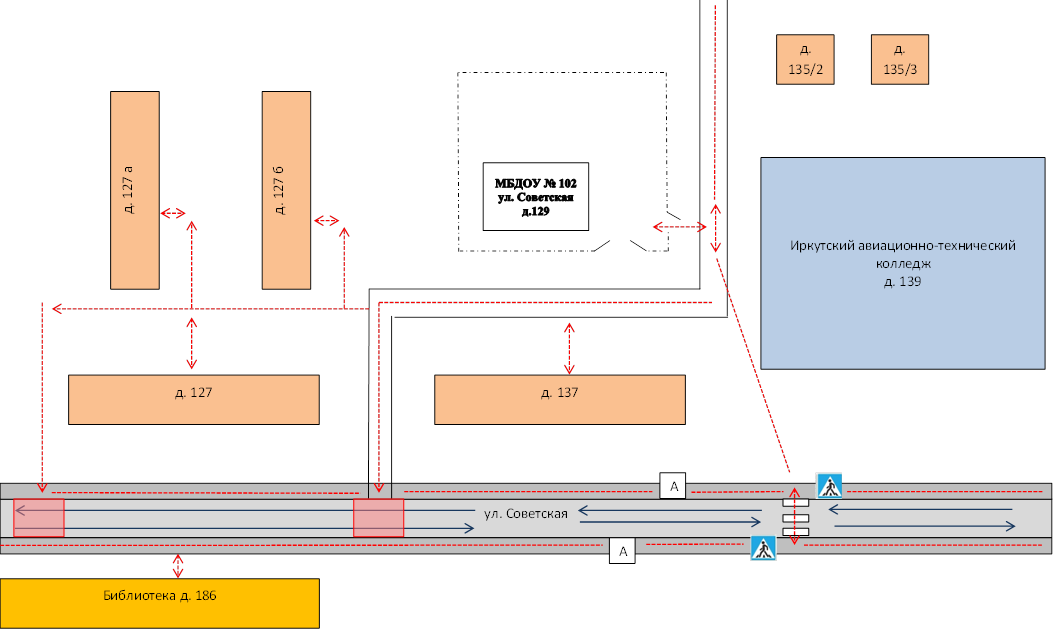 Схема организации дорожного движения в непосредственной близости от образовательного учреждения с размещением соответствующих технических средств, маршруты движения детей и расположение парковочных мест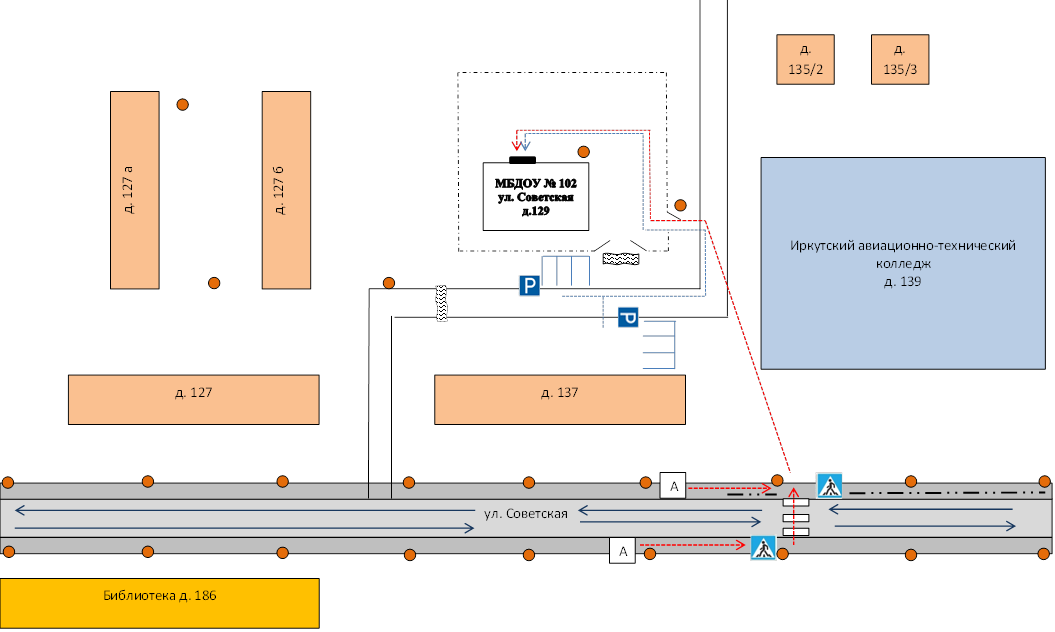 Маршруты движения организованных групп детей от ОУ к библиотеке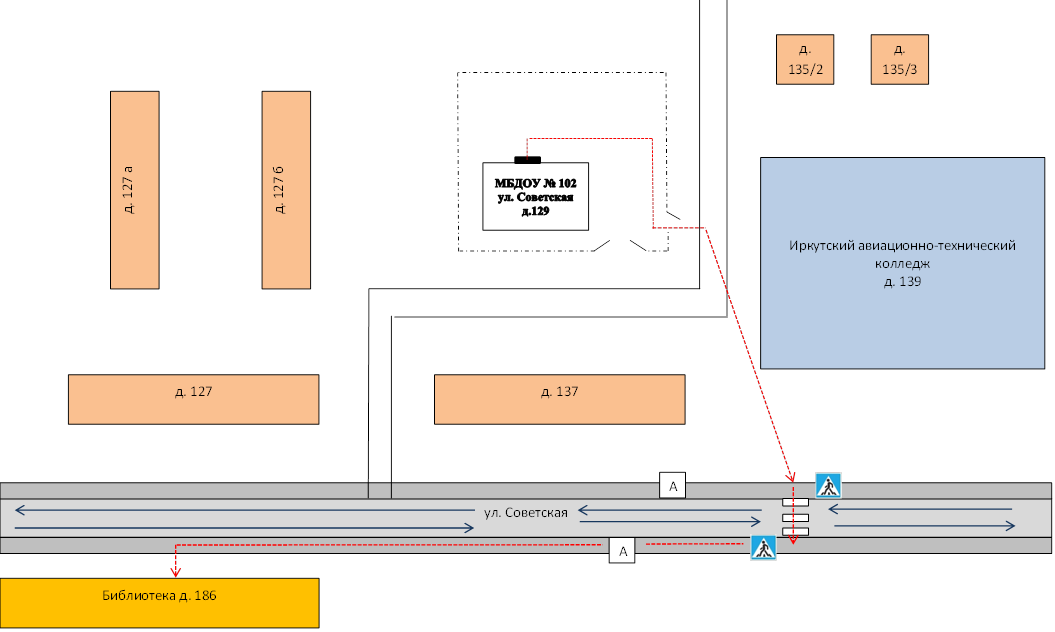 Пути движения транспортных средств к местам разгрузки/погрузки и рекомендуемые пути передвижения детей по территории образовательного учреждения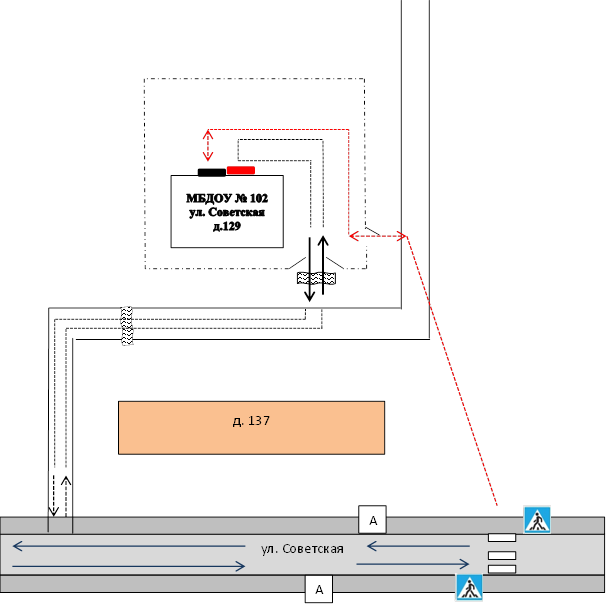 План – схемы ОУ ул. Академика Бурденко, 2/1План – схема района расположения ОУ, пути движения транспортных средств и детей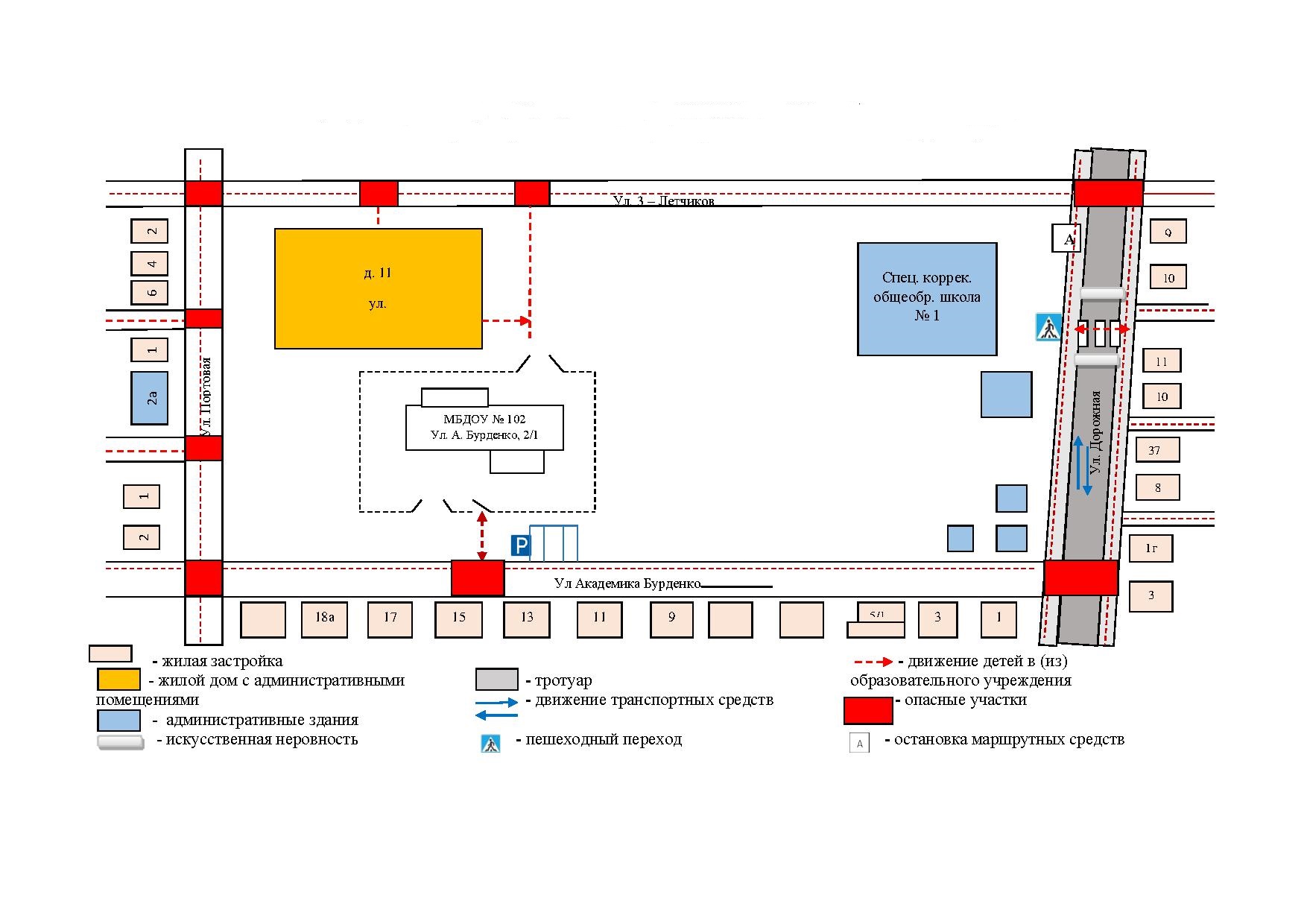 Схема организации дорожного движения в непосредственной близости от ОУ с размещением соответствующих технических средств, маршруты движения детей и расположение парковочных мест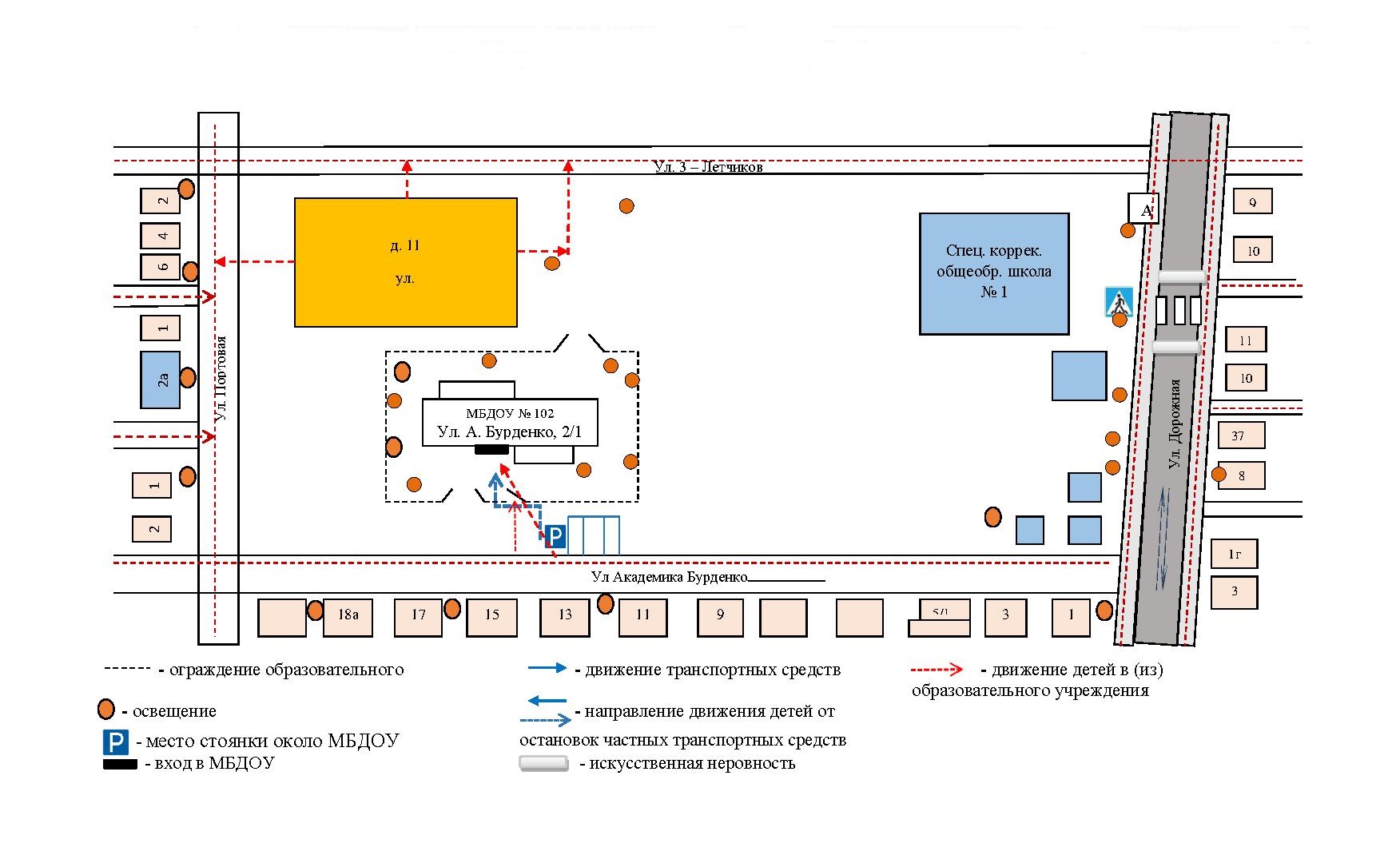 Маршруты движения организованных групп детей от ОУ к МБОУ СОШ № 23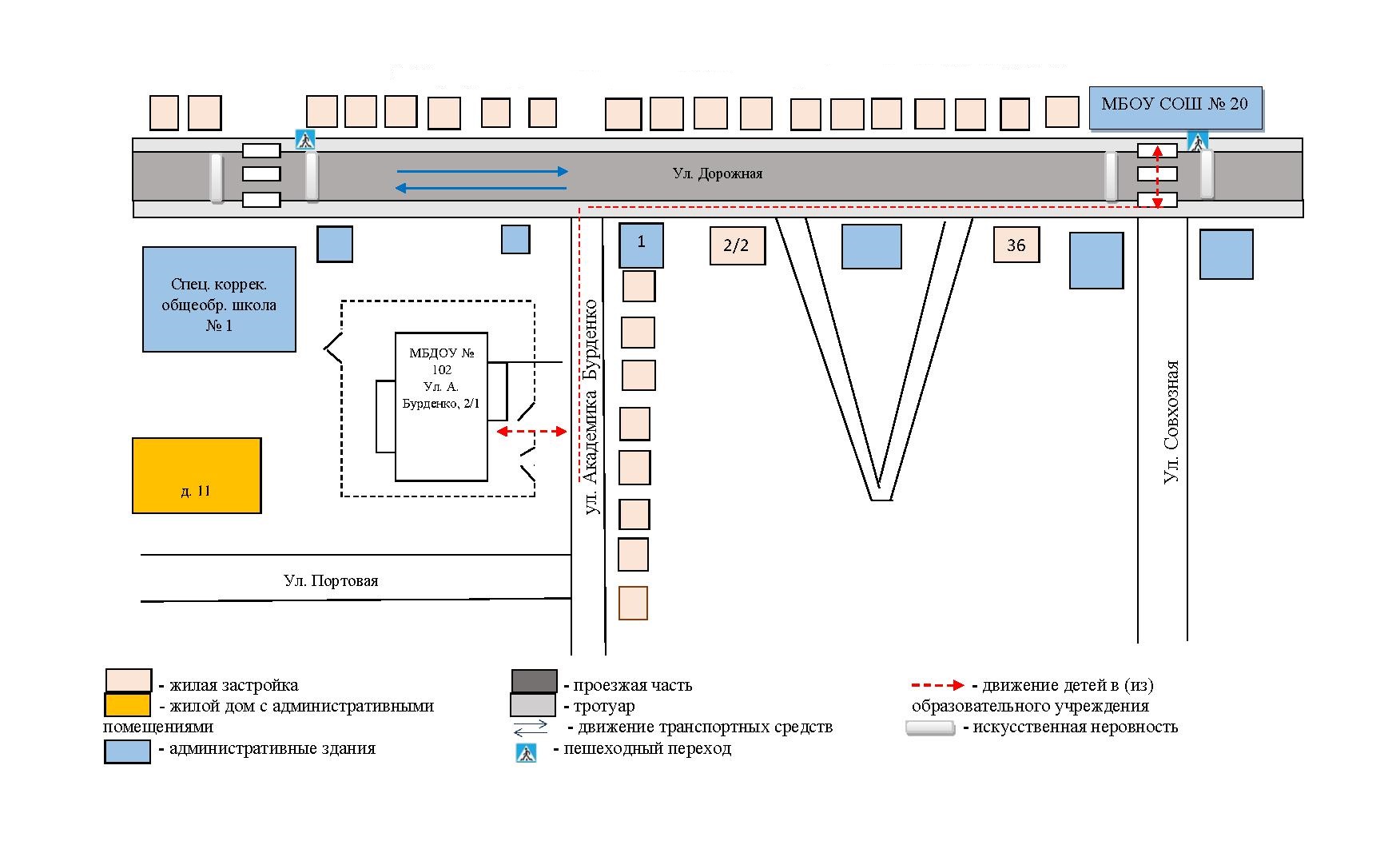 Пути движения транспортных средств к местам разгрузки/погрузки и рекомендуемые пути передвижения детей по территории образовательного учреждения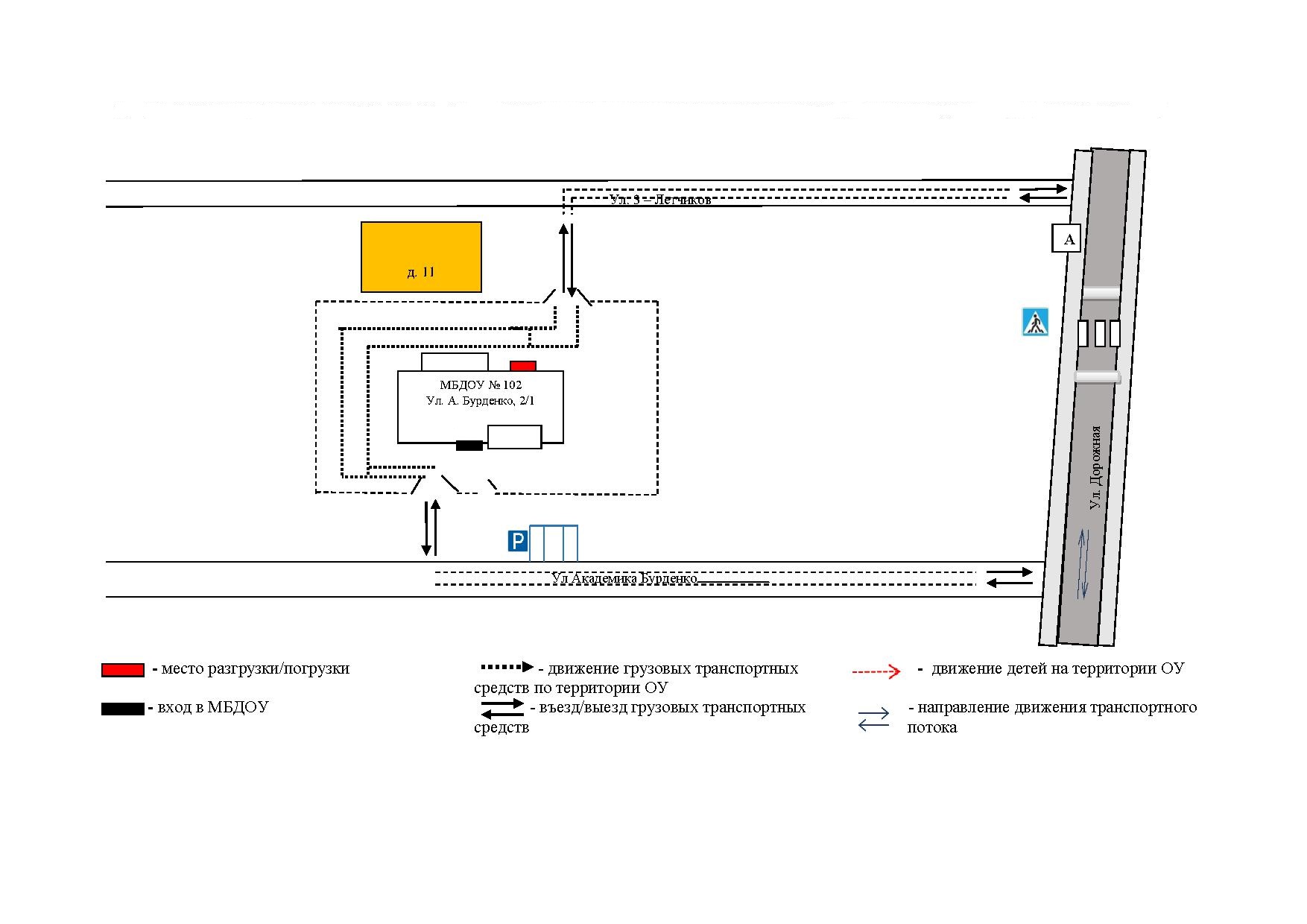 Безопасное расположение остановки автобуса у ОУ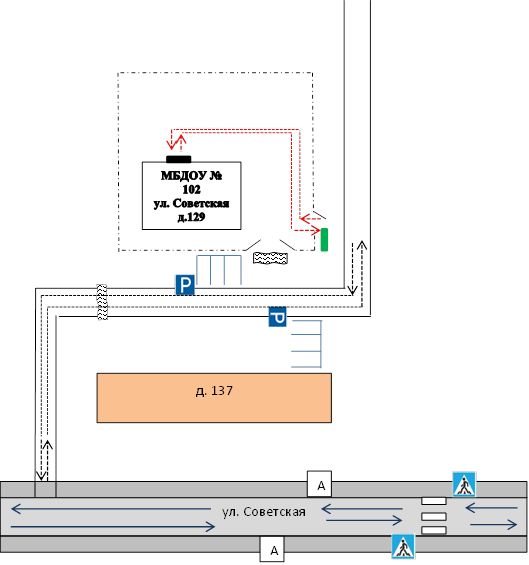 - жилая застройка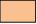 - жилой дом с административными помещениями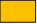 - административное здание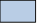 - проезжая часть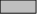 - тротуар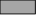 - движение транспортных средств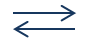 - движение детей в (из) образовательного учреждения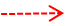 - опасные участки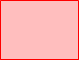  - остановка маршрутных транспортных средств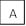 - пешеходный переход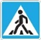 - пешеходное ограждение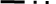 - ограждение образовательного учреждения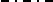 - искусственная неровность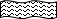 - искусственное освещение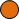 - вход в МБДОУ 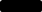 - направление движения транспортного потока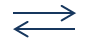 - направление движения детей от остановок маршрутных транспортных средств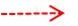 - место стоянки около МБДОУ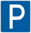 - направление движения детей от остановок частных транспортных средств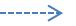 - жилая застройка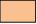 - жилой дом с административными помещениями- административное здание- тротуар- проезжая часть- движение транспортных средств- направление безопасного движения группы детей к библиотеке- пешеходный переход- въезд/выезд грузовых транспортных средств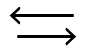 - движение грузовых транспортных средств по территории образовательного  учреждения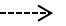 - движение детей на территории образовательного учреждения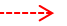 - место разгрузки/погрузки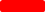 - направление движения транспортного потока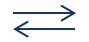 - вход в МБДОУ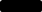 - движение автобуса- движение детей к месту посадки/высадки- место посадки/высадки детей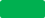 - направление движения транспортного потокаБезопасное расположение остановки автобуса у ОУ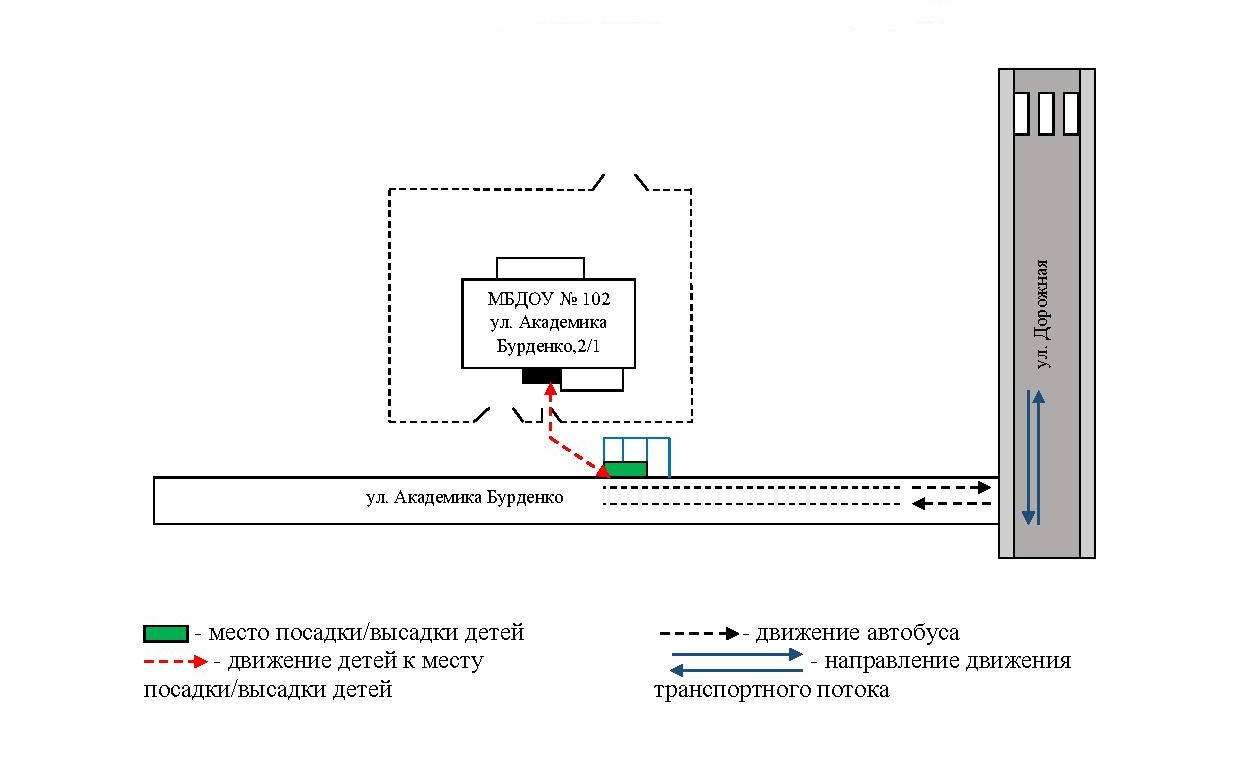 